DEN OTEVŘENÝCH DVEŘÍ 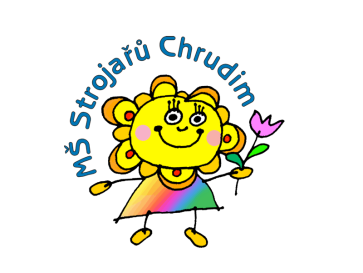 TŘÍDY PRO DĚTI S AUTISMEM A JINÝMI VÝVOJOVÝMI PORUCHAMI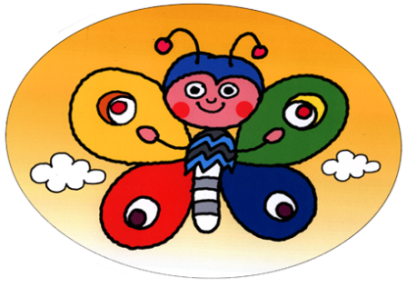  MŠ STROJAŘŮ, CHRUDIM2. dubna 20199:00 h. – 12:00 h. - Prohlídkaseznámení s rodinným prostředím třídy, s třídní filozofií, používanými metodami a přístupem k dítětimožnost relaxace v relaxační místnosti s prvky snoezelenumožnost osobní konzultace s pedagogickým personálem 14:00 h. – 16:00 h. - Prohlídka a setkání s bývalými absolventy a příznivci třídy Motýlci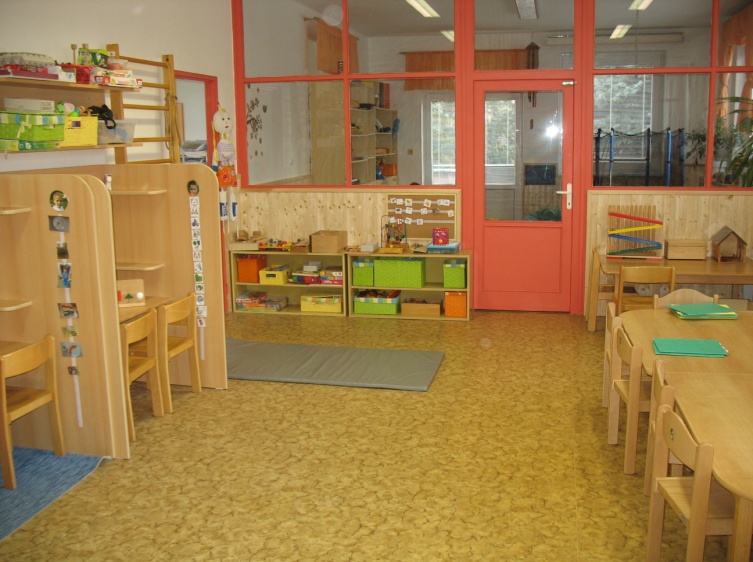 Srdečně zveme všechny zájemce a těšíme se na Vás!Kontakt: www.msstrojaru.czwww.facebook.com/motylci/469 688 488731 681 880Zápis do MŠ se koná dne: 9. a 10. 5. 2019